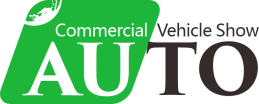 中亚五国（乌兹别克斯坦）国际商用车及零部件展览会主办单位：乌兹别克斯坦交通部、塔什干市长办公室协办单位：哈萨克斯坦交通部 塔吉克斯坦交通部 吉尔吉斯坦交通部 土库曼斯坦交通部承办单位：UBM EXHIBITION GROUP中方承办单位：博闻会展集团BO WEN EXHIBITION GROUP举办时间：2024 年5月14-16日  地点：塔什干国际会展中心（ANHOR）同期举办：乌兹别克斯坦国际工程机械展览会乌兹别克斯坦乘用车及汽车零部件展览会乌兹别克斯坦首都塔什干- 2024年5月14日-16日，中亚五国商用车及零部件展览会将在乌兹别克斯坦盛大开幕。本次展览会将吸引了来自中亚五国以及俄罗斯、土耳其、埃及、格鲁吉亚等国家的众多采购商，为商用车及零部件行业的合作与发展带来更多机遇。中亚五国商用车及零部件展览会作为该地区最重要的商用车展览会之一，将展示最新的商用车和相关零部件，涵盖了货运车辆、客运车辆、特种车辆等多个领域。展览会的举办将为中亚地区商用车市场带来更多的选择和机遇。此次展览会不仅是一个商贸平台，更是中亚五国与中国合作的新篇章。乌兹别克斯坦作为中亚地区的重要国家，通过举办商用车展览会，为中亚五国与中国的合作搭建了重要平台。展览会的开幕将吸引来自中亚五国和中国的商用车制造商、经销商和采购商等相关业界人士。他们将共同探讨商用车行业的发展趋势、技术创新和市场需求，加强合作交流，推动商用车和零部件的贸易合作。除了来自中亚五国的采购商，来自俄罗斯、土耳其、埃及、格鲁吉亚等国家的采购商也将纷纷到乌兹别克斯坦参展并进行洽谈。这些国家作为重要的商用车市场，对高质量的商用车及零部件需求量不断增加。他们的到来将为乌兹别克斯坦的商用车及零部件市场带来更多的机遇和合作空间。乌兹别克斯坦政府高度重视这次展览会，提供了良好的组织保障和政策支持。展会期间还将举办专业论坛和研讨会，让参展企业和采购商共同探讨商用车及零部件行业的发展趋势和技术创新，促进国际间的交流与合作。中亚五国商用车及零部件展览会的开幕将进一步推动乌兹别克斯坦的商用车及零部件市场发展，为参展企业和采购商提供了一个广阔的合作平台。展会的成功举办将进一步加强中亚地区与俄罗斯、土耳其、埃及、格鲁吉亚等国之间的商用车及零部件合作与交流，促进区域内商用车行业的繁荣与发展。中亚五国商用车及零部件展览会的举办将为中亚地区和国际企业搭建一个广阔的合作平台。参展企业将通过展示自身的实力和技术优势，与中亚五国以及其他国家的采购商展开深入洽谈与合作。这将进一步促进中亚地区商用车及零部件行业。中亚五国商用车及零部件展览会的举办将进一步促进中亚五国与中国在商用车领域的合作与交流。中国商用车制造业以其高品质、可靠性和先进的技术在国际市场上获得了广泛认可，成为中亚地区商用车市场的重要供应商。展览会的成功举办将为中亚五国和中国企业搭建一个更紧密的合作平台，进一步加强双方的贸易合作和技术交流。共同推动商用车和零部件行业的发展，为中亚地区的经济繁荣与发展作出积极贡献。中亚五国商用车及零部件展览会的开幕将进一步推动中国与中亚五国的经贸合作，展会的成功举办将加强中国制造业在国际市场上的地位，推动乌兹别克斯坦和其他中亚五国的商用车市场的繁荣与发展。【展品范围】1.商用整车卡车:重型卡车、中型卡车、轻型卡车、微型卡车;客车:旅游车、公路客车、公交客车、商务客车、通勤客车、校车;专用车:新能源物流车、房车、厢式车、半挂车、自卸车、罐式车、通讯车、邮政车、冷藏车、环卫车等;2.新能源商用车、智能网联商用车纯电动和混合动力客车、电动物流汽车、智能网联商用车、动力电池及关键零部件、充电桩等配套设施、车辆安全与智能驾驶技术、交通运输信息化技术设备、汽车电子等；3.商用车总成及零部件发动机、底盘、变速箱、轮胎及轮毂、车桥、厢体、帘布、捆扎系统、牵引座、自装卸系统、驱动和制动系统、传动装置、ABS及安全装置、控制系统、车载GPS系统、液压件、齿轮轴承、新材料、新能源等相关产品；4.商用车物流冷链技术设备：空调、冷冻机；5.各种商用车用品、内饰等附件;6.各种商用车生产制造新工艺、新材料及装备；7.计算机开发设计系统及应用技术；8.各种检测、测试、试验仪器和设备；9.各种商用车保养、维修设备；10.商用汽车工业环保技术与产品；综合/其他: 两轮机车/小型机车、行业组织、相关出版物及服务；【参展手续】1、参展单位报名申请后会收到我公司发送的邀请函，参展商申请展位，提交“参展申请表”准确详尽填写盖章并发送到我们公司。2、人员出国手续：我公司下发参展确认书，企业准备人员资料及其证件，我公司提供邀请函并代为办理签证手续。协助签证。3、展品运输：参展单位送展的各类展品需提前报备给组委会审核，我公司按照相关规定提前报关并办齐相关手续。企业需在规定时间内提交报关资料。【参展联络】中亚五国（乌兹别克斯坦）国际商用车及零部件展览会中国办事处招商部联系人：常 勇  手机：+86 130 8600 1817邮箱：hainanife@126.com地址：北京市朝阳区菁英谷E栋